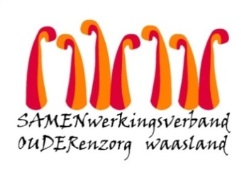 Nieuwsbrief Het Hof – 06 april 2020Beste naaste,Helaas heb ik het nieuws ontvangen dat 1 medewerker positief getest is op Covid-19. 
Zoals aangehaald in de nieuwsbrief van 20 maart zijn de preventieve maatregelen voor medewerkers zeer strikt en draagt sinds die datum iedereen een chirurgisch mondmasker. Dit met de intentie om het risico op een verspreiding van het virus bij een eventuele besmetting zoveel mogelijk te beperken. Medewerkers worden strikt gemonitord en nemen tweemaal per shift hun temperatuur. Wij letten toe op de toepassing van een strikte handhygiëne en ontsmetten continu alle high-touch-punten. De social distance van anderhalve meter is voor ons allemaal ondertussen zeer vanzelfsprekend.   Daarenboven wordt steeds aan alle medewerkers gevraagd om bij de geringste symptomen van Covid-19 de huisarts te contacteren en vooral niet te komen werken. Wat ook van toepassing is bij de betrokken medewerker. Vanzelfsprekend blijven wij zeer alert en evalueren wij onze werking kritisch. 
Ongetwijfeld brengt dit nieuws enige ongerustheid en roept dit vragen op. Aarzel niet om mij hierover te contacteren. Graag herhaal ik dat geen van onze bewoners momenteel een diagnose van Covid-19 heeft. Met vriendelijke groet,Youri Van PuymbrouckDagelijks verantwoordelijke